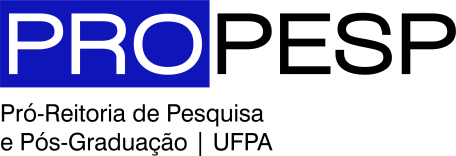 EDITAL  11/2019   – PROPESPESTÁGIO PIBIC DE VERÃOANEXO IFORMULÁRIO DE INSCRIÇÃONome completo:Unidade/Subunidade:Bolsa PQ:Projeto de pesquisa em andamento: E-mail:Telefones:Nome completo:Data de nascimento:Nacionalidade:Documento de Identidade (número e órgão emissor): CPF:Curso em que está matriculado na UFPA: Número de matrícula:Semestre que está cursando:E-mail:Telefone residencial (incluindo DDD): Telefone celular (incluindo DDD):Endereço completo (incluindo, cidade, estado e CEP):EDITAL  11/2019   – PROPESPESTÁGIO PIBIC DE VERÃOANEXO IIPLANO DE ATIVIDADES PARA ESTÁGIO DE VERÃONome completo:Unidade/Subunidade:Bolsa PQ:Projeto de pesquisa em andamento: E-mail:Telefones:Nome completo:Data de nascimento:Nacionalidade:Documento de Identidade (número e órgão emissor): CPF:Curso em que está matriculado na UFPA: Número de matrícula:Semestre que está cursando:E-mail:Telefone residencial (incluindo DDD): Telefone celular (incluindo DDD):Endereço completo (incluindo, cidade, estado e CEP):Trecho do deslocamento (Cidade/Estado): Data da viagem de ida:Data da viagem de retorno:Dados bancários (Banco/Agência /Conta corrente):Nome completo:Instituição:Unidade/Subunidade:Bolsa PQ (quando for o caso):Projeto de pesquisa em andamento: E-mail:Telefones: